OBEC VYSOKÁ 	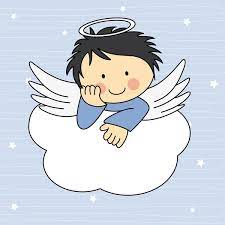 ZVE VŠECHNY DĚTI I RODIČE NA:MIKULÁŠSKOU NADÍLKU ÚTERÝ 6.12.2022 V 16:00 HODINPOD ALTÁNEM U OBECNÍHO ÚŘADUNA CO SE MŮŽETE TĚŠIT? 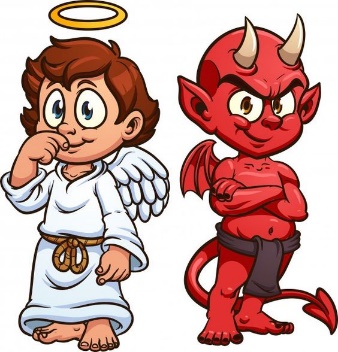 PŘÍJEZD MIKULÁŠE, ANDĚLA A  ČERTŮ            NADÍLKU DĚTEM, KTERÉ MAJÍ PRO MIKULÁŠE PŘIPRAVENOU BÁSNIČKU  NEBO PÍSNIČKUPŘIJĎTE SI SPOLEČNĚ UŽÍT PŘICHÁZEJÍCÍ             PŘEDVÁNOČNÍ  ATMOSFÉRU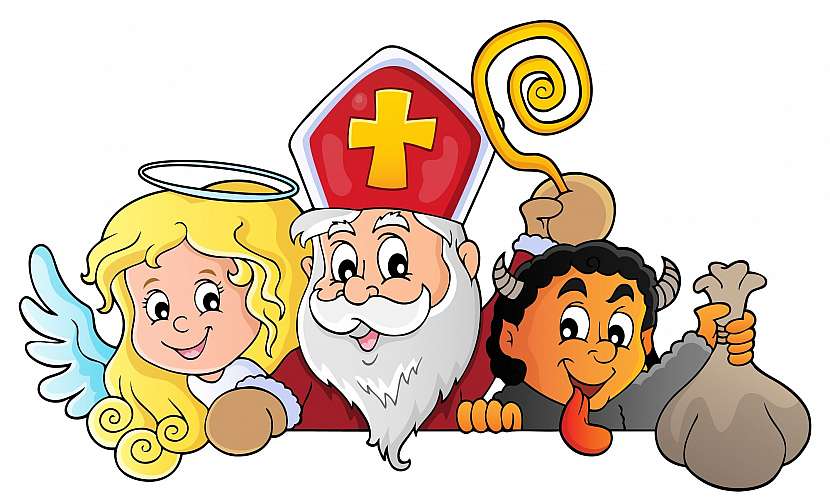 